Arkivsak-dok.			72 - 16				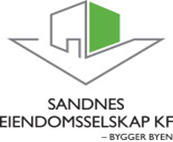 Saksbehandler:		Ingunn O. BjerkeloBehandles av:								Møtedato:	Sandnes Eiendomsselskap KF						02.06.2016Status byggeprosjekt mai 2016Saken gjelder:I denne saken legges frem status på byggeprosjekter vedtatt gjennom økonomiplan og oppdrag gitt av rådmannen.Oversikt over prosjekt som håndteres av prosjektavdelingen følger som eget vedlegg (Vedlegg 1). Forklaringer:Prosjektoversikten viser at prosjektene har ulik status under godkjenningsfanen. Her har en inndeling i fire faser:ØP/per.1 eller per.2, bevilget i ØP eller perioderapporteringK0, vedtatt prosjektsramme iht. kostnadsoverslag 0 før anbudskonkurranseK1, vedtatt prosjektramme iht. kostnadsoverslag 1. Benyttes i prosjekt med byggherrestyrte entrepriserK2, vedtatt prosjektramme iht. kostnadsoverslag 2 etter gjennomført anbudskonkurranse, men før kontraktsinngåelseFramdrift i prosjektene er inndelt i sju faser:Utredning tomt, avklaring av tomt/kjøp av tomtRegulering, detaljregulering av tomt/utbyggingsavtaleForprosjekt, tidlige prosjekteringsstadier i byggeprosjekteneProsjektering, detaljprosjektering av byggeprosjektene. Kan gjennomføres både før og etter anbudskonkurranse alt etter entrepriseformAnbudskonkurranse, utlysing av konkurranse for byggeprosjektet på Doffin/TED, inkl. evalueringsprosessen fram til kontraktsinngåelseByggefase, entreprenør er i gang med byggingGarantifase, dvs. etter overtakelse før sluttbehandling av byggeregnskapAvvik i forhold til fremdrift og/eller økonomi er markert med gult eller rødt i vedlegg 1. Prosjekter som er markert med gult har usikkerhet knyttet til seg, mens de som er røde er identifiserte avvik iht. plan.Generelt:Status i prosjekt nytt rådhus og prosjekt ny hovedbrannstasjon med legevakt, øyeblikkelig hjelp og ambulansesentral legges fram i egne saker der status på framdrift og økonomi omtales. Anbudskonkurranse på rammeavtale for prosjektledelse, byggeledelse og rådgivende ingeniører er avholdt. Evaluering av innkomne tilbud pågår. Det er lyst ut fire anbudskonkurranser på vegne av Sandnes Eiendomsselskap KF med anbudsfrist i juni.Det utarbeides for tiden anbudsgrunnlag for flere konkurranser som skal lyses ut i løpet av juni.Status pr. mai 2016:Vedrørende prosjekter som er i rute mht. fremdrift, innhold og økonomi, se vedlagte oversikt hvor disse er markert grønt. Disse prosjektene blir ikke omtalt i rapporten under. Prosjekter som det er rapportert avvik i tidligere er ikke omtalt i denne rapporten dersom det ikke foreligger informasjon som en anser som vesentlig for styret å kjenne til.Prosjekter omtales spesielt på bakgrunn av avvik som er registrert siden forrige rapportering:Prosjekt 25002- Boliger Syrinveien, 6 boenheter – Tidligere varslet, avvik knyttet framdrift. Grunnervervsforhandlinger pågår. Møte med grunneier avholdt og tilbud gitt, men tilbud er foreløpig ikke akseptert. SVV har varslet planoppstart i området. Planen omfatter Syrinveien og fortau langs denne. Det forventes å kunne legge fram K2 for styrebehandling 28. juni 2016. Prosjekt 21038 – Rehabilitering av boliger, 24 per år. – bevilgning i dette prosjektet er på 8 mill årlig. Det legges ikke fram K0 og K2 i dette prosjektet fordi dette er arbeid som tas fortløpende etter hvert som leiligheter fraflyttes slik at det vil være vanskelig å legge en plan for arbeidene. I tillegg blir alle arbeider utført via avrop på rammeavtaler og medfører ikke behov for anbudskonkurranser.  I gjennomsnitt har en beregnet en ramme for hver bolig på 333 000 kr. Prosjekt 41014 – Adgangskontroll anlegg – I dette prosjektet omdisponeres midler fra Buggeland skole til Giske ungdomsskole og fra Øygard ungdomsskole til Porsholen barneskole. Forslag til vedtak:Saken tas til orienteringSandnes Eiendomsselskap KF, 26,05.2016Torbjørn Sterridaglig leder Vedlegg:  Prosjektstatus oversikt